1-ին շաբաթԹեմա՝ «Ոսկե ձկնիկը»Ա.   Լսել ձայնագրությունը երկու անգամ։ Պատմել իրար այն ամենը, ինչ հասկացել եք ձայնագրությունից։ Գրել լսածը տետրում։ Պատասխանել հարցերին։Աղբյուր՝         https://www.youtube.com/watch?v=eyJMIFhN0rE 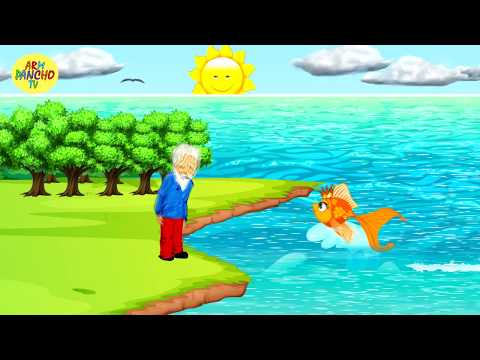 Բ․   Թղթին հանձնել լսած ձայնագրությունն ամբողջությամբ։ 
Բաց թողնել անհասկանալի բառերը։_______________________________________________________________________________________________________________________________________________________________Հեքիաթի բնագիրը / համառոտագիրը։  Կար չկար մի ծերունի, որն ապրում էր իր պառավի հետ կապույտ ծովի ափին: Նրանք ապրել են իրենց հողաշեն տնակում 33 տարի:Եվ ահա մի օր ծերունին երկու անգամ ծով է նետում իր ուրկանը, բայց ոչինչ չի որսում: Երրորդ անգամ նա դուրս է հանում ոսկե ձկնիկին: Ձկնիկը խնդրում է բաց թողնել իրեն: Ծերունին բաց է թողնում: Վերադառնում է տուն և պատմում է կնոջը: Պառավը կշտամբում է նրան և հրամայում գնալ և ձկնիկից խնդրել նոր տաշտ: Ձկնիկը տալիս է նրանց տաշտ: Պառավը պահանջում է նոր խրճիթ: Ձկնիկը տալիս է նոր խրճիթ:Սակայն պառավը չի բավարարվում և ուզում է դառնալ ազնվական: Դառնում է ազնվական, իսկ իր ծերունուն ուղարկում է ախոռ՝ այնտեղ ծառայելու:Շուտով պառավը կամենում է դառնալ թագուհի: Ձկնիկը դարձնում է նրան թագուհի: Այդժամ պառավը կամենում է դառնալ ծովերի տիրուհի, որպեսզի ձկնիկը մշտապես ծառայի իրեն:Ծերունին ձկնիկին է փոխանցում պառավի կամքը: Սակայն ձկնիկը ոչինչ չի ասում, միայն պոչով անում և սուզվում է ջրի տակ: Ծերունին երկար սպասում է ծովի մոտ: Ձկնիկը չի երևում: Վերադառնում է տուն և տեսնում է, որ թագավորական պալատի տեղում դարձյալ իրենց հին հողաշեն տնակն է: Պառավը դարձյալ լվացք է անում կոտրված հին տաշտի մեջ:Աղբյուր՝ http://www.tarntercum.ru/2016/05/pushkin-voske-dsknik.html***Պատասխանել հարցերին՝Որտե՞ղ են զարգանում հեքիաթի իրադարձությունները։Ովքե՞ր են հեքիաթի հերոսները։Ի՞նչ է կատարվում հերոսներից յուրաքանչյուրի հետ։Ի՞նչ է սովորեցնում հեքիաթը։Ինչպե՞ս կավարտեիք հեքիաթը գրողի փոխարեն։Նյութը պատրաստեց՝ Անի Սարուխանյանը